23/02/2022Year 11 GCSE PE Revision Please see the new GCSE PE revision schedule for the remainder of the academic year. We strongly advise you attend at least one revision session every fortnight. We will monitor attendance and feedback to parents where we feel pupils are not attending revision. Each member of staff will deliver a separate topic, this can be seen on the timetable below. Morning sessions will run from 8:00am – 8:40am. Evening sessions will run from 3:15pm – 4:00pm. Both sessions will take place in the LRC.Confirmed revision dates:Regular attendance combined with hard work and commitment will undoubtedly have a positive impact on your child’s progress.  If you have any further questions or queries, please don’t hesitate to contact me at school. Many thanks for your ongoing support.Kind regards,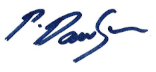 Mr P. Dawson Curriculum Leader of PEAcademic Class2022Mr DawsonSet 1 Theory 8:00am – 8:40am9th March, 23rd March, 20th April, 4th May, 18th May Topics covered - 2.1 Socio-cultural influences Mrs LongsonSet 1 Theory 3:15pm – 4:00pm1st March, 15th March, 29th March, 26th April, 10th MayTopics Covered - 1.2 Physical Training Miss GraySet 2 Theory 3:15pm – 4:00pm8th March, 22rd March, 19th April, 3rd May, 17th MayTopics Covered - 2.2 Sports Psychology Mr LloydSet 2 Theory 8:00am – 8:40am2nd March, 16th March, 30th March, 27th April, 11th MayTopics Covered -  2.3 Health and Fitness